                                      TSM Wrap Around Care Provision Booking Form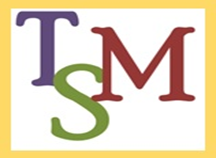 Name of Child___________________________________   Year Group/Class____________________£2.00 per ¼ hour      Breakfast- £1.00Example:DateBreakfast Club- Time RequiredTimeBreakfast£1.00costAfterschool Club- Time RequiredTimeCostDaily TotalCoat04.1.228.15am-8.45am30 minsY£53.30pm- 4.15pm45 mins£6£11DateBreakfast Club- Time RequiredTimeBreakfast£1.00costAfterschool Club- Time RequiredTimeCostDaily TotalCoat£££££££££££££££Weeks Total Cost£DateBreakfast Club- Time RequiredTimeBreakfast£1.00costAfterschool Club- Time RequiredTimeCostDaily TotalCoat£££££££££££££££Weeks Total Cost£DateBreakfast Club- Time RequiredTimeBreakfast£1.00costAfterschool Club- Time RequiredTimeCostDaily TotalCoat£££££££££££££££Weeks Total Cost£DateBreakfast Club- Time RequiredTimeBreakfast£1.00costAfterschool Club- Time RequiredTimeCostDaily TotalCoat£££££££££££££££Weeks Total Cost£DateBreakfast Club- Time RequiredTimeBreakfast£1.00costAfterschool Club- Time RequiredTimeCostDaily TotalCoat£££££££££££££££Weeks Total Cost£DateBreakfast Club- Time RequiredTimeBreakfast£1.00costAfterschool Club- Time RequiredTimeCostDaily TotalCoat£££££££££££££££Weeks Total Cost£DateBreakfast Club- Time RequiredTimeBreakfast£1.00costAfterschool Club- Time RequiredTimeCostDaily TotalCoat£££££££££££££££Weeks Total Cost£DateBreakfast Club- Time RequiredTimeBreakfast£1.00costAfterschool Club- Time RequiredTimeCostDaily TotalCoat£££££££££££££££Weeks Total Cost£DateBreakfast Club- Time RequiredTimeBreakfast£1.00costAfterschool Club- Time RequiredTimeCostDaily TotalCoat£££££££££££££££Weeks Total Cost£DateBreakfast Club- Time RequiredTimeBreakfast£1.00costAfterschool Club- Time RequiredTimeCostDaily TotalCoat£££££££££££££££Weeks Total Cost£DateBreakfast Club- Time RequiredTimeBreakfast£1.00costAfterschool Club- Time RequiredTimeCostDaily TotalCoat£££££££££££££££Weeks Total Cost£DateBreakfast Club- Time RequiredTimeBreakfast£1.00costAfterschool Club- Time RequiredTimeCostDaily TotalCoat£££££££££££££££Weeks Total Cost£DateBreakfast Club- Time RequiredTimeBreakfast£1.00costAfterschool Club- Time RequiredTimeCostDaily TotalCoat£££££££££££££££Weeks Total Cost£